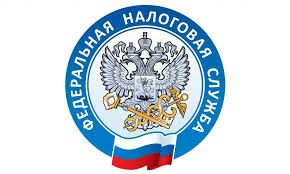                         НАЛОГОВАЯ СЛУЖБА                     ИНФОРМИРУНалоговая служба напоминает, как проверить наличие налоговой задолженности по имущественным налогам.    Проверить информацию о задолженности можно в онлайн-режиме через «Личный кабинет налогоплательщика для физических лиц» и на «Госуслугах», в банкоматах по ИНН, при личном обращении в МФЦ либо в налоговую инспекцию.Оплатить задолженность можно одним из следующих способов:– через мобильное приложение «Налоги ФЛ», доступное для скачивания на смартфон через Google Play или AppStore;– на сайте ФНС России в «Личном кабинете налогоплательщика для физических лиц»;– в банкоматах и банковских мобильных приложениях в разделе «Поиск задолженности по ИНН»;– в личном кабинете на сайте «Госуслуг» в разделе «Налоговая задолженность».   Налоговая служба обращает внимание, что несвоевременная уплата налогов приводит к дополнительным расходам в виде начисления пени, издержек по суду, исполнительского сбора службы судебных приставов.    Узнать, находится ли ваша задолженность по налогам на исполнении в службе судебных приставов, можно через сервис «Банк исполнительных производств» на официальном сайте Федеральной службы судебных приставов. 